Possessive AdjectivesPossessive PronounsWhose ______ is this?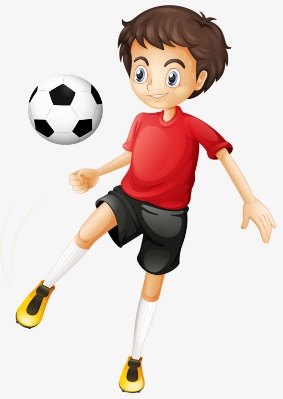 Whose ______ is this?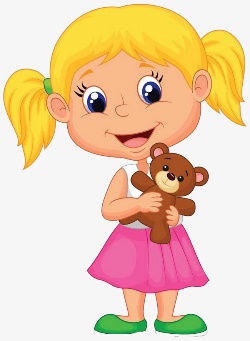 Whose ______ are these?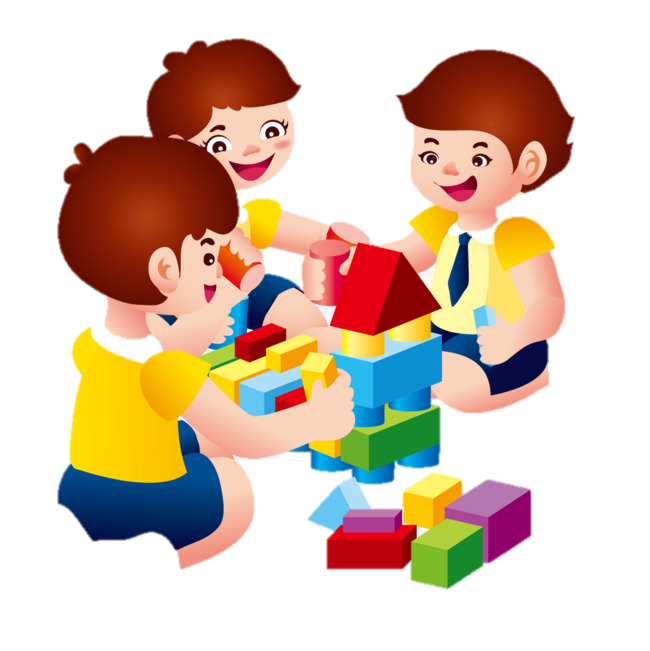 Whose ______ is this?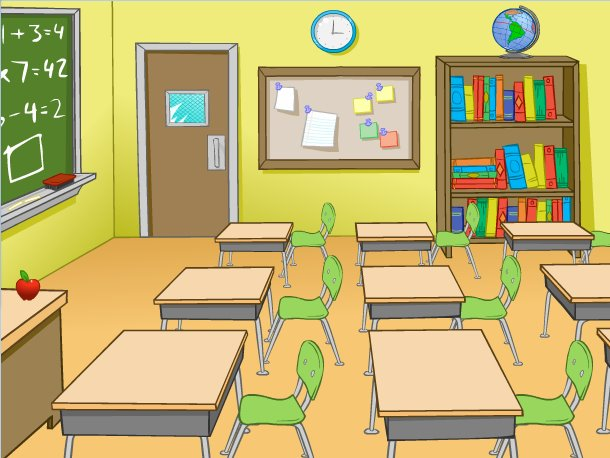 